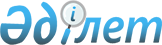 Об установлении размера платы за пользование жилищем из государственного жилищного фондаПостановление акимата Балхашского района Алматинской области от 31 июля 2017 года № 112. Зарегистрировано Департаментом юстиции Алматинской области 29 августа 2017 года № 4320
      В соответствии с пунктом 1 статьи 97 Закона Республики Казахстан от 16 апреля 1997 года "О жилищных отношениях", приказом Председателя Агентства Республики Казахстан по делам строительства и жилищно-коммунального хозяйства от 26 августа 2011 года № 306 "Об утверждении Методики расчета размера платы за пользование жилищем из государственного жилищного фонда" (зарегистрирован в Реестре государственной регистрации нормативных правовых актов № 7232), акимат Балхашского района ПОСТАНОВЛЯЕТ:
      1. Установить размер платы за пользование жилищем из государственного жилищного фонда Балхашского района согласно приложениям 1, 2, 3, 4, 5 к настоящему постановлению.
      2. Контроль за исполнением настоящего постановления возложить на заместителя акима района Б. Рахымбаева.
      3. Настоящее постановление вступает в силу со дня государственной регистрации в органах юстиции и вводится в действие по истечении десяти календарных дней после дня его первого официального опубликования. Размер платы за пользование жилищем из государственного жилищного фонда за один квадратный метр в месяц, жилых домов расположенных по улице С. Сейфуллина № 29, № 31, № 33, № 35, № 37, № 39, № 41 села Баканас Балхашского района 
      При расчете размера платы, взимаемой за пользование жилищем из государственного жилищного фонда, не входящим в состав объекта кондоминиума, применяются следущие показатели:
      А – размер платы за пользование жилищем из государственного жилищного фонда, не входящим в состав объекта кондоминиума (в тенге за один квадратный метр в месяц);
      Ц – стоимость строительства (приобретения) одного квадратного метра общей площади жилища (в тенге);
      Т – расчетный срок службы зданий (лет);
      Р – сумма платежей, необходимая на содержание жилого дома (жилого здание) (в тенге за один квадратный метр в месяц).
      Стоимость строительства (приобретения) одного квадратного метра общей площади жилища (Ц) определяется в соответствии с проектно-сметной документацией на строительство здания или по результатам государственных закупок здания.
      Расчетный срок службы зданий (Т) определяется в соответствии со строительными нормами СН РК 1.04-26-2004 "Реконструкция, капитальный и текущий ремонт жилых и общественных зданий".
      Размер платы за один месяц, взимаемый за пользование жилищем из государственного жилищного фонда, не входящим в состав объекта кондоминиума рассчитывается по формуле:
      А = Ц/Т 12+Р;
      Ц = 4267364 тенге/65,13 м2 (общая площадь дома согласно данных технического паспорта) = 65520,7 стоимость строительства одного квадратного метра общей площади жилища (в тенге);
      Т = 100 лет;
      Р = 0 тенге;
      А=65520,7 : 100 : 12 + 0 = 55 тенге за один квадратный метр в месяц. Размер платы за пользование жилищем из государственного жилищного фонда за один квадратный метр в месяц, жилых домов расположенных по улице С. Сейфуллина № 19, № 21, № 23 и по улице К. Азербаева № 7, № 9, № 11, № 13 села Баканас Балхашского района
      При расчете размера платы, взимаемой за пользование жилищем из государственного жилищного фонда, не входящим в состав объекта кондоминиума, применяются следущие показатели:
      А – размер платы за пользование жилищем из государственного жилищного фонда, не входящий в состав объекта кондоминиума (в тенге за один квадратный метр в месяц);
      Ц – стоимость строительства (приобретения) одного квадратного метра общей площади жилища (в тенге);
      Т – расчетный срок службы зданий (лет);
      Р – сумма платежей, необходимая на содержание жилого дома (жилого здание) (в тенге за один квадратный метр в месяц).
      Стоимость строительства (приобретения) одного квадратного метра общей площади жилища (Ц) определяется в соответствии с проектно-сметной документацией на строительство здания или по результатам государственных закупок здания.
      Расчетный срок службы зданий (Т) определяется в соответствии со строительными нормами СН РК 1.04-26-2004 "Реконструкция, капитальный и текущий ремонт жилых и общественных зданий".
      Размер платы за один месяц, взимаемый за пользование жилищем из государственного жилищного фонда, не входящим в состав объекта кондоминиума рассчитывается по формуле:
      А = Ц/Т 12+Р;
      Ц = 4863102 тенге/64,10 м2 (общая площадь дома согласно данных технического паспорта) = 75867,4 стоимость строительства одного квадратного метра общей площади жилища (в тенге);
      Т = 100 лет;
      Р = 0 тенге;
      А=75867,4 : 100 : 12 + 0 = 63,2 тенге за один квадратный метр в месяц. Размер платы за пользование жилищем из государственного жилищного фонда за один квадратный метр в месяц, жилых домов расположенных  по улице К. Азербаева № 8, № 10, № 12, № 14, № 16, № 18, № 20, № 22, № 24, № 26 села Баканас Балхашского района
      При расчете размера платы, взимаемой за пользование жилищем из государственного жилищного фонда, не входящим в состав объекта кондоминиума, применяются следущие показатели:
      А – размер платы за пользование жилищем из государственного жилищного фонда, не входящим в состав объекта кондоминиума (в тенге за один квадратный метр в месяц);
      Ц – стоимость строительства (приобретения) одного квадратного метра общей площади жилища (в тенге);
      Т – расчетный срок службы зданий (лет);
      Р – сумма платежей, необходимая на содержание жилого дома (жилого здания) (в тенге за один квадратный метр в месяц).
      Стоимость строительства (приобретения) одного квадратного метра общей площади жилища (Ц) определяется в соответствии с проектно-сметной документацией на строительство здания или по результатам государственных закупок здания.
      Расчетный срок службы здания (Т) определяется в соответствии со строительными нормами СН РК 1.04-26-2004 "Реконструкция, капитальный и текущий ремонт жилых и общественных зданий".
      Размер платы за один месяц, взимаемый за пользование жилищем из государственного жилищного фонда, не входящим в состав объекта кондоминиума рассчитывается по формуле:
      А = Ц/Т 12+Р;
      Ц = 5880300 тенге/70,59 м2 (общая площадь дома согласно данных технического паспорта) = 83302,2 стоимость строительства одного квадратного метра общей площади жилища (в тенге);
      Т = 100 лет;
      Р = 0 тенге;
      А=83302,2 : 100 : 12 + 0 = 69,4 тенге за один квадратный метр в месяц. Размер платы за пользование жилищем из государственного жилищного фонда за один квадратный метр в месяц, жилых домов расположенных по улице Д. Конаева № 257, № 258, № 259, № 260, № 261,№ 262, № 263, № 264, № 265, № 266 села Баканас Балхашского района
      При расчете размера платы, взимаемой за пользование жилищем из государственного жилищного фонда, не входящим в состав объекта кондоминиума, применяются следущие показатели:
      А – размер платы за пользование жилищем из государственного жилищного фонда, не входящий в состав объекта кондоминиума (в тенге за один квадратный метр в месяц);
      Ц – стоимость строительства (приобретения) одного квадратного метра общей площади жилища (в тенге);
      Т – расчетный срок службы зданий (лет);
      Р – сумма платежей, необходимая на содержание жилого дома (жилого здание) (в тенге за один квадратный метр в месяц).
      Стоимость строительства (приобретения) одного квадратного метра общей площади жилища (Ц) определяется в соответствии с проектно-сметной документацией на строительство здания или по результатам государственных закупок здания.
      Расчетный срок службы зданий (Т) определяется в соответствии со строительными нормами СН РК 1.04-26-2004 "Реконструкция, капитальный и текущий ремонт жилых и общественных зданий".
      Размер платы за один месяц, взимаемый за пользование жилищем из государственного жилищного фонда, не входящим в состав объекта кондоминиума рассчитывается по формуле:
      А = Ц/Т 12+Р;
      Ц = 6778010 тенге/70,4 м2 (общая площадь дома согласно данных технического паспорта) = 96278,5 стоимость строительства одного квадратного метра общей площади жилища (в тенге);
      Т = 100 лет;
      Р = 0 тенге;
      А=96278,5 : 100 : 12 + 0 = 80,2 тенге за один квадратный метр в месяц. Размер платы за пользование жилищем из государственного жилищного фонда за один квадратный метр в месяц, жилых домов расположенных по улице Д. Конаева № 267, № 269, № 271, № 273, № 275 села Баканас Балхашского района
      При расчете размера платы, взимаемой за пользование жилищем из государственного жилищного фонда, не входящим в состав объекта кондоминиума, применяются следущие показатели:
      А – размер платы за пользование жилищем из государственного жилищного фонда, не входящий в состав объекта кондоминиума (в тенге за один квадратный метр в месяц);
      Ц – стоимость строительства (приобретения) одного квадратного метра общей площади жилища (в тенге);
      Т – расчетный срок службы зданий (лет);
      Р – сумма платежей, необходимая на содержание жилого дома (жилого здание) (в тенге за один квадратный метр в месяц).
      Стоимость строительства (приобретения) одного квадратного метра общей площади жилища (Ц) определяется в соответствии с проектно-сметной документацией на строительство здания или по результатам государственных закупок здания.
      Расчетный срок службы зданий (Т) определяется в соответствии со строительными нормами СН РК 1.04-26-2004 "Реконструкция, капитальный и текущий ремонт жилых и общественных зданий".
      Размер платы за один месяц, взимаемый за пользование жилищем из государственного жилищного фонда, не входящим в состав объекта кондоминиума рассчитывается по формуле:
      А = Ц/Т 12+Р;
      Ц = 7418338 тенге/80,5 м2 (общая площадь дома согласно данных технического паспорта) = 92153,3 стоимость строительства одного квадратного метра общей площади жилища (в тенге);
      Т = 100 лет;
      Р = 0 тенге;
      А=92153,3 : 100 : 12 + 0 = 77 тенге за один квадратный метр в месяц.
					© 2012. РГП на ПХВ «Институт законодательства и правовой информации Республики Казахстан» Министерства юстиции Республики Казахстан
				
      Аким района

Г. Токпеисов
Приложение 1 к постановлению акимата Балхашского района от "31" июля 2017 года № 112 "Об установлении размера платы за пользование жилищем из государственного жилищного фонда" Приложение 2 к постановлению акимата Балхашского района от "31" июля 2017 года № 112 "Об установлении размера платы за пользование жилищем из государственного жилищного фонда" Приложение 3 к постановлению акимата Балхашского района от "31" июля 2017 года № 112 "Об установлении размера платы за пользование жилищем из государственного жилищного фонда" Приложение 4 к постановлению акимата Балхашского района от "31" июля 2017 года № 112 "Об установлении размера платы за пользование жилищем из государственного жилищного фонда" Приложение 5 к постановлению акимата Балхашского района от "31" июля 2017 года № 112 "Об установлении размера платы за пользование жилищем из государственного жилищного фонда" 